ATZINUMS Nr. 22/9-3.6/110par atbilstību ugunsdrošības prasībāmAtzinums iesniegšanai derīgs sešus mēnešus.Atzinumu var apstrīdēt viena mēneša laikā no tā spēkā stāšanās dienas augstākstāvošai amatpersonai:Atzinumu saņēmu:20____. gada ___. ___________DOKUMENTS PARAKSTĪTS AR DROŠU ELEKTRONISKO PARAKSTU UN SATURLAIKA ZĪMOGU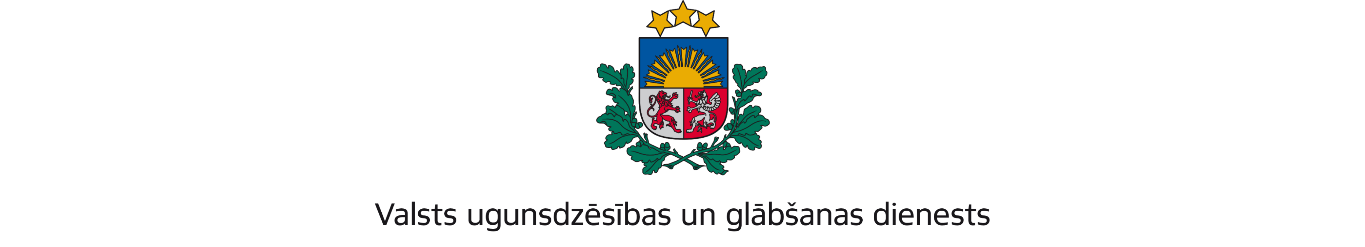 LATGALES REĢIONA BRIGĀDERīgas iela 1/3, Daugavpils, LV-5401; tālr.: 65455850; e-pasts: latgale@vugd.gov.lv; www.vugd.gov.lvPreiļosRīgas futbola skolai(izdošanas vieta)(juridiskās personas nosaukums vai fiziskās personas vārds, uzvārds)05.07.2022.Reģ.Nr.90011524360(datums)(juridiskās personas reģistrācijas numurs vai fiziskās personās kods)Uzvaras bulvāris 18, Rīga, LV-1048(juridiskās vai fiziskās personas adrese)1.Apsekots: Rīgas tūrisma un radošās industrijas tehnikuma dienesta viesnīca.(apsekoto būvju, ēku vai telpu nosaukums)2.Adrese: Andreja Paulāna iela 2A, Preiļi, Preiļu novads.3.Īpašnieks (valdītājs): Valsts sabiedrība ar ierobežotu atbildību "Rīgas Tūrisma un(juridiskās personas nosaukums vai fiziskās personas vārds, uzvārds)radošās industrijas tehnikums" Reģ. Nr.40003480798, Rīga, Nīcgales iela 26, LV-1035(juridiskās personas reģistrācijas numurs vai fiziskās personas kods; adrese)4.Iesniegtie dokumenti: Elektroniski saņemts iesniegums no nometnes vadītājaVladislava Fiošina.5.Apsekoto būvju, ēku vai telpu raksturojums: Rīgas tūrisma un radošās industrijastehnikuma dienesta viesnīca trīsstavu ēka ar 24. numuriņiem.6.Pārbaudes laikā konstatētie ugunsdrošības prasību pārkāpumi: Normatīvo aktuugunsdrošības prasību pārkāpumi netika konstatēti.7.Slēdziens: Rīgas tūrisma un radošās industrijas tehnikuma dienesta viesnīca atbilstugunsdrošības, prasībām un var tikt izmantotas diennakts nometnes„RFS2” organizēšanai laika periodā no 13.07.2022. līdz 24.07.2022.8.Atzinums izsniegts saskaņā ar: Ministru kabineta 2009. gada 1. septembra noteikumiNr.981 “Bērnu nometņu organizēšana un darbības kārtība” 8.punkta 8.5. apakšpunktaprasībām.(normatīvais akts un punkts saskaņā ar kuru izdots atzinums)9.Atzinumu paredzēts iesniegt: Kontrolējošām institūcijām.(iestādes vai institūcijas nosaukums, kur paredzēts iesniegt atzinumu)Valsts ugunsdzēsības un glābšanas dienesta Latgales reģiona brigādes komandierim, Rīgas ielā 1/3, Daugavpilī, LV-5401.(amatpersonas amats un adrese)Valsts ugunsdzēsības un glābšanas dienesta Latgales reģiona brigādes Ugunsdrošības uzraudzības un civilās aizsardzības nodaļas inspektorsAntis Jakovelis(amatpersonas amats)(paraksts)(v. uzvārds)(juridiskās personas pārstāvja amats, vārds, uzvārds vai fiziskās personas vārds, uzvārds; vai atzīme par nosūtīšanu)(paraksts)